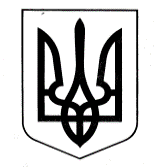  УКРАЇНАУПРАВЛІННЯ ОСВІТИСАФ’ЯНІВСЬКОЇ СІЛЬСЬКОЇ РАДИ ІЗМАЇЛЬСЬКОГО РАЙОНУ ОДЕСЬКОЇ ОБЛАСТІОЗЕРНЯНСЬКИЙ ЗАКЛАД ЗАГАЛЬНОЇ СЕРЕДНЬОЇ СВІТИ НАКАЗ29.09.2022 р.                                                                                             № 140/О                                                                                                  Про проведеннямісячника морального вихованняз 01.10.2022 р.  по 30.10.2022 р. Згідно   річного плану виховної роботи навчального закладу, з метою формування громадської свідомості, уміння та навичок підтримки та збереження міжособистісної злагоди, здатності враховувати думку інших  людей, адекватно оцінювати власні вчинки та вчинки інших, виховання в учнів чуйності, чесності, правдивості, справедливості, гідності, толерантності, милосердя, взаємодопомоги, товариськості, співпереживання, щирості,НАКАЗУЮ:1. Провести у закладі з 01.09.2022 по 30.09.2022 року місячник з основ безпеки життєдіяльності «Любов до ближнього – джерело величі душі».2. Заступнику директора з виховної роботи Телеуці А.В.:2.1. Здійснити відповідну організаційну роботу щодо проведення з усіма учасниками освітнього процесу виховних заходів офлайн чи онлайн відповідних тематичних тижнів місячника.          2.2. Забезпечити висвітлення проведених виховних заходів на офіційному сайті закладу, в групі закладу в соціальній мережі Facebook.3. Педагогам-організаторам, соціально-психологічній службі, класним керівникам, класоводам та вчителям – предметникам,  провести з учасниками навчально-виховного процесу відповідні заходи згідно тематичних тижнів річного планування виховної роботи:- Тиждень милосердя з  01.10 по 07.10. 2022 р.-  Європейський тиждень місцевої демократії з 10.10 по 14.10. 2022 р.- Тиждень знань пожежної безпеки з 17.10-21.10. 2022 р.4. Контроль за виконанням наказу залишаю за собою.Керівник закладу _____________/Оксана ТЕЛЬПІЗ/З наказом ознайомлені __________________ Телеуця А.В._________ Севастіян А.П._________Карпова Н.П._________ Чудіна Л.К._________ Баліка М.В._________ Морару Н.О._________ Войку С.М._________ Манчук Г.Л._________ Шумілова Л.І._________ Баліка М.П._________ Паскаль М.С._________ Баліка М.В._________ Браіла В.П._________ Шкепу М.В._________ Бригируш О.Г._________ Крецу  Р.М._________Моску Т.Д._________ Телеуця Л.І._________ Арнаут О.П._________Севастіян Н.Ф._________ Путіна Д. Г._________ Гергі В.Г._________ Никодим Т.П._________ Карась М. В._________ Морару П. Н._________ Арнауту М.П._________ Моску М.М_________ Запорожан Р.О._________ Спінатій К.М._________ Шкепу А.І._________Кильчік Д.П._________Гойчу Ф.П._________Гібу А.К._________Гергі  Т.Є._________Хаджи К.Т._________Кроітору М.М._________Гергі А.М._________Манчук О.Г._________Севастіян Є.С._________Морару М.П._________Щука Є.К._________Кильчік О.С._________Гергі М.В.